A  REPORT ONMARKETING SYSTEM 0F EGGS AT PIRGANJ UPAZILA UNDER RANGPUR DISTRICT.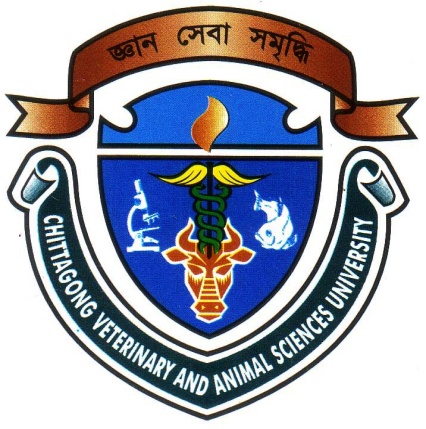 A production Report Submitted byRoll No: 2007/53Reg. No: 340Intern ID: E-49Session: 2006 - 2007A Production Report Submitted In Part of Fulfillment of TheDegree of Doctor of Veterinary Medicine (DVM).Chittagong Veterinary and Animal Sciences UniversityKhulshi, Chittagong - 4202.February, 2013A  REPORT ONMARKETING SYSTEM 0F EGGS AT PIRGANJ UPAZILA UNDER RANGPUR DISTRICT.A Production Report Submitted as per Approved Style and ContentFebruary, 2013                               CONTENTSLIST OF TABLESACKNOWLEDGEMENTThese are few lines of acknowledgement can never substitute the deep appreciation that I have for all those without whose help, support and inspiration this dissertation would not have taken its present shape.The author is ever grateful and indebted to the Almighty Allah, the creator and soul authority of universe, who enabled me to complete this work successfully.The author express his deepest sense of gratitude, sincere appreciation and profound regards to authors reverend teacher, Meherunnesa Chowdhury Sumy, Assistant Professor. Dept. of Agricultural Economics and Social Science, Chittagong Veterinary and Animal Sciences University , for his scholastics guidance, uncompromising principles, sympathetic supervision, valuable advice, constant  inspiration, radical investigation and constructive criticism in all phases of this study and preparing the manuscript.I take the opportunities to express my deepest sense of respect and appreciations to the honorable Vice Chancellor Prof. Dr. A. S. Mahfuzul Bari, DVM, PhD and  Prof. Dr. Md. Masuduzzaman, Dean, Faculty of Veterinary Medicine, Chittagong Veterinary and Animal Sciences University.I express my sincere gratitude to all teaching and non teaching staff members of my working departments for their support.My sincere thanks to all of my Friends and well Wishers for their help, encouragement and inspiration during the study period and preparing a report.The Author:ABSTRACTThe present  study is an attempt to examine marketing of egg in Pirganj Upazila under Rangpur District. The sample size of the study was 30 which included 10 layer farm owners, 20 egg traders. Data was collected during the month of September 2012. The findings of the study were based on analysis of both primary and secondary data. In egg marketing system, four different channels were identified. The average marketing cost for layer farm owners, aratdar-cum-wholesaler and retailer were Tk.75, Tk.2.71, Tk.39.2 per 100 eggs respectively. The net marketing margin for Aratdar-cum-wholesaler and retailer were estimated at Tk.22.29 and Tk.60.8 respectively. Analysis of market integration showed that all the selected egg markets were well integrated which indicated that the markets were significantly correlated in respect of their price change. The study also identified some problems associated with economic, technical, marketing, social and natural calamities aspects and also suggested measures for these problems.Key words:  Egg, Marketing, Wholesaler, Retailer, Marketing Channels.Signature of AuthorMd. Jahidul IslamRoll No. 07/53Intern ID: E-49  Reg No. 340Session: 2006-2007                              Signature of Supervisor       Meherunnesa Chowdhury SumyAssistant ProfessorDept. of Agricultural Economics and Social Science.Chittagong Veterinary and Animal Sciences University.ChapterTopicsPage No.List of  tableIVAcknowledgementVAbstractVI1Introduction1 - 42Review of Literature 5 - 73Research Methodology8 – 114Marketing system of egg12 – 155Marketing cost and margin16 - 196Problem and suggestion20 – 217Summary and Recommendation22 – 248Conclusion25References26 – 28Appendix29 - 31SL. NO.NAME OF THE TABLESPAGE NO.01Contribution of livestock and poultry on national economy0102Poultry population in Bangladesh0203Production of egg0304Marketing cost of layer farm owners1605Marketing cost of aratdar- cum- wholesaler1706Marketing cost of retailer1707Total  Marketing cost of eggs for various intermediaries1808Marketing margin of market participants1909Problems faced by layer farm owner2010Problems faced by aratdar- cum- wholesaler and retailers.21